Introduction to Microsoft Excel What is Microsoft Excel?Microsoft Excel is a spreadsheet program that is used to record and analyse numerical data. Think of a spreadsheet as a collection of columns and rows that form a table. Alphabetical letters are usually assigned to columns and numbers are usually assigned to rows. The point where a column and a row meet is called a cell. The address of a cell is given by the letter representing the column and the number representing a row. Let's illustrate this using the following image.Why Should I Learn Microsoft Excel?We all deal with numbers in one way or the other. We all have daily expenses which we pay for from the monthly income that we earn. For one to spend wisely, they will need to know their income vs. expenditure. Microsoft Excel comes in handy when we want to record, analyze and store such numeric data.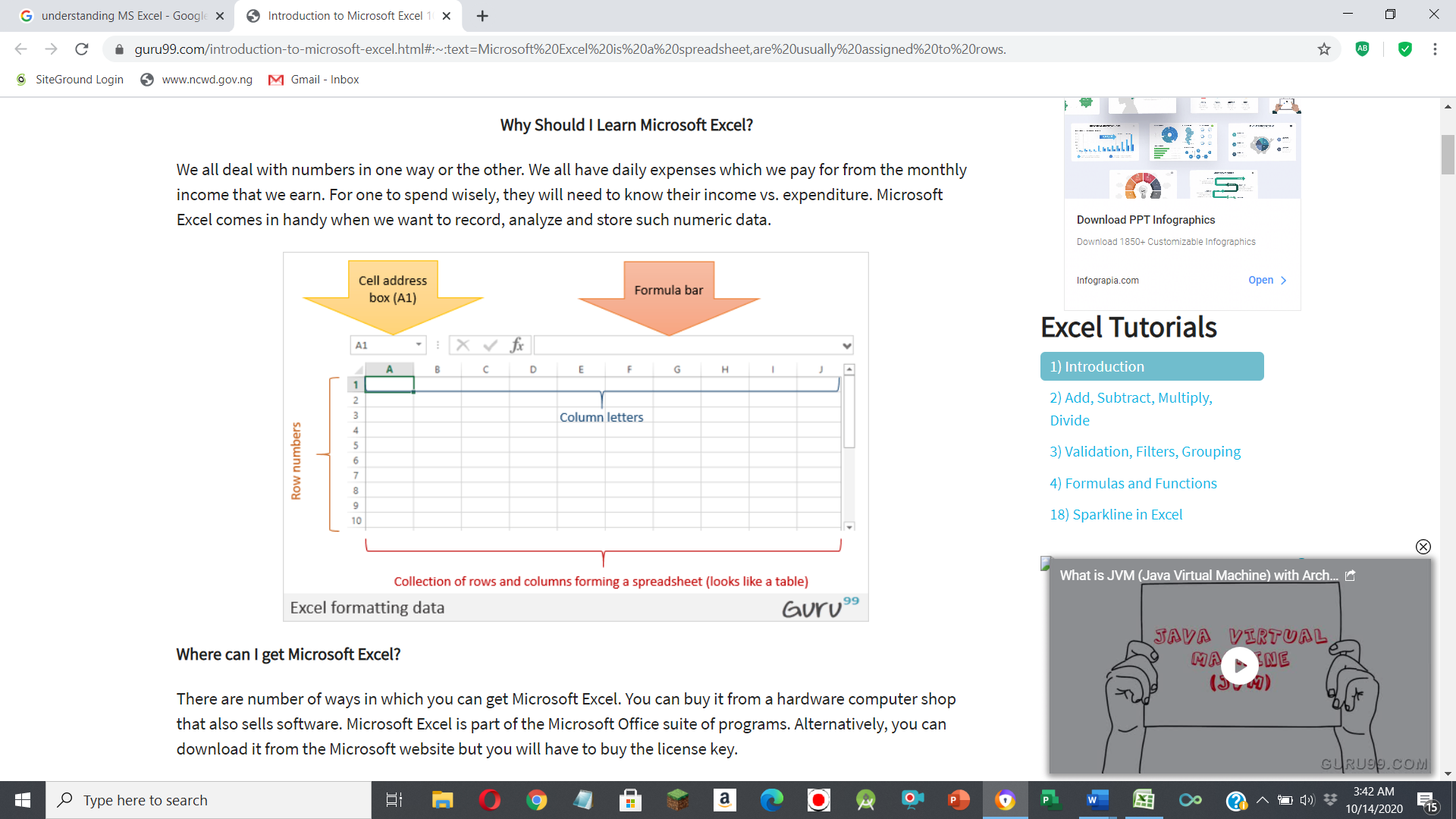 How to Open Microsoft Excel?Running Excel is not different from running any other Windows program. If you are running Windows with a GUI like (Windows XP, Vista, and 7) follow the following steps.Click on start menuPoint to all programsPoint to Microsoft ExcelClick on Microsoft ExcelAlternatively, you can also open it from the start menu if it has been added there. You can also open it from the desktop shortcut if you have created one.For this tutorial, we will be working with Windows 8.1 and Microsoft Excel 2013. Follow the following steps to run Excel on Windows 8.1Click on start menuSearch for Excel Note, even before you even typing, all programs starting with what you have typed will be listed.Click on Microsoft ExcelThe following image shows you how to do this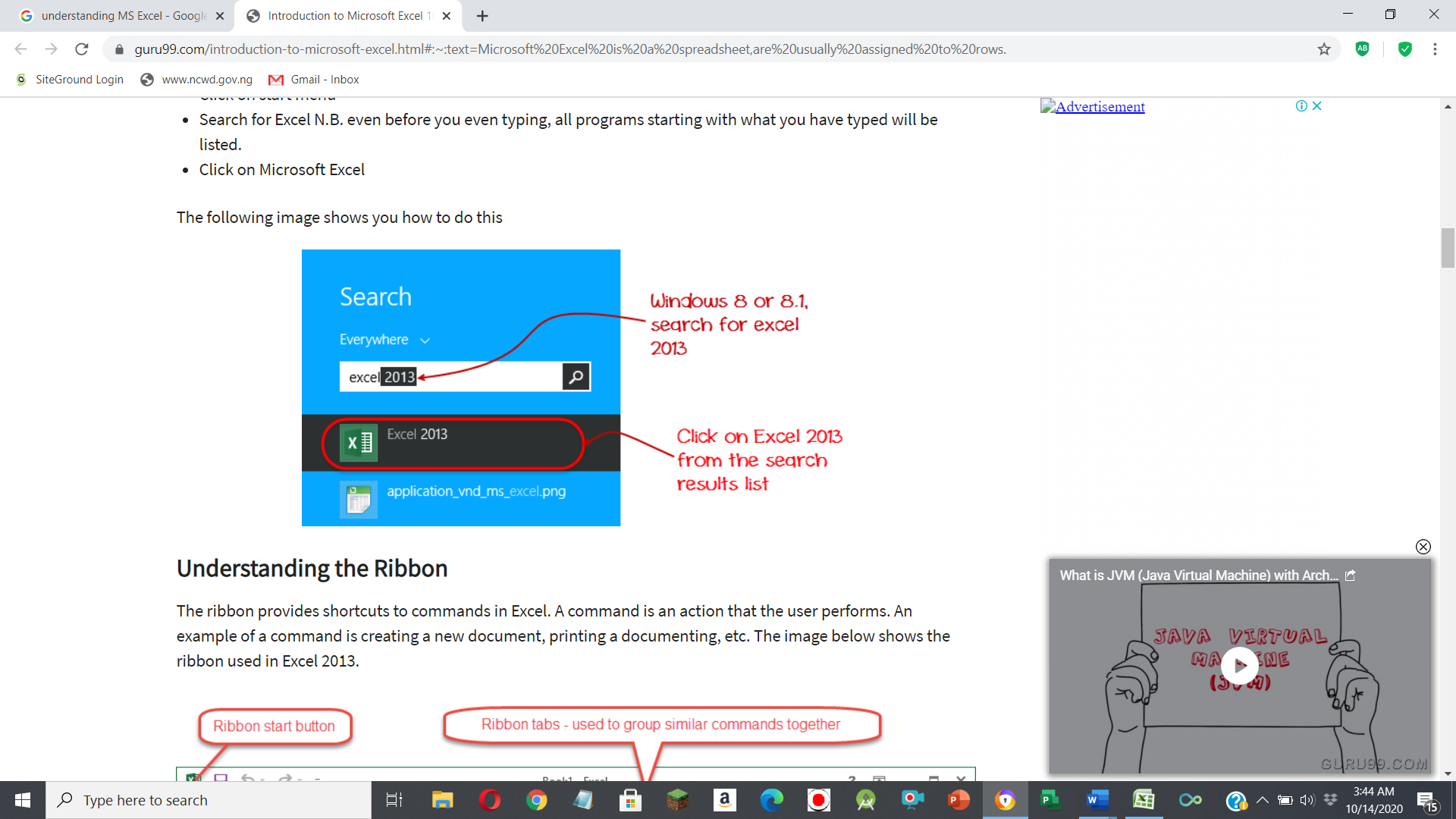 Understanding the RibbonThe ribbon provides shortcuts to commands in Excel. A command is an action that the user performs. An example of a command is creating a new document, printing a documenting, etc. The image below shows the ribbon used in Excel 2013.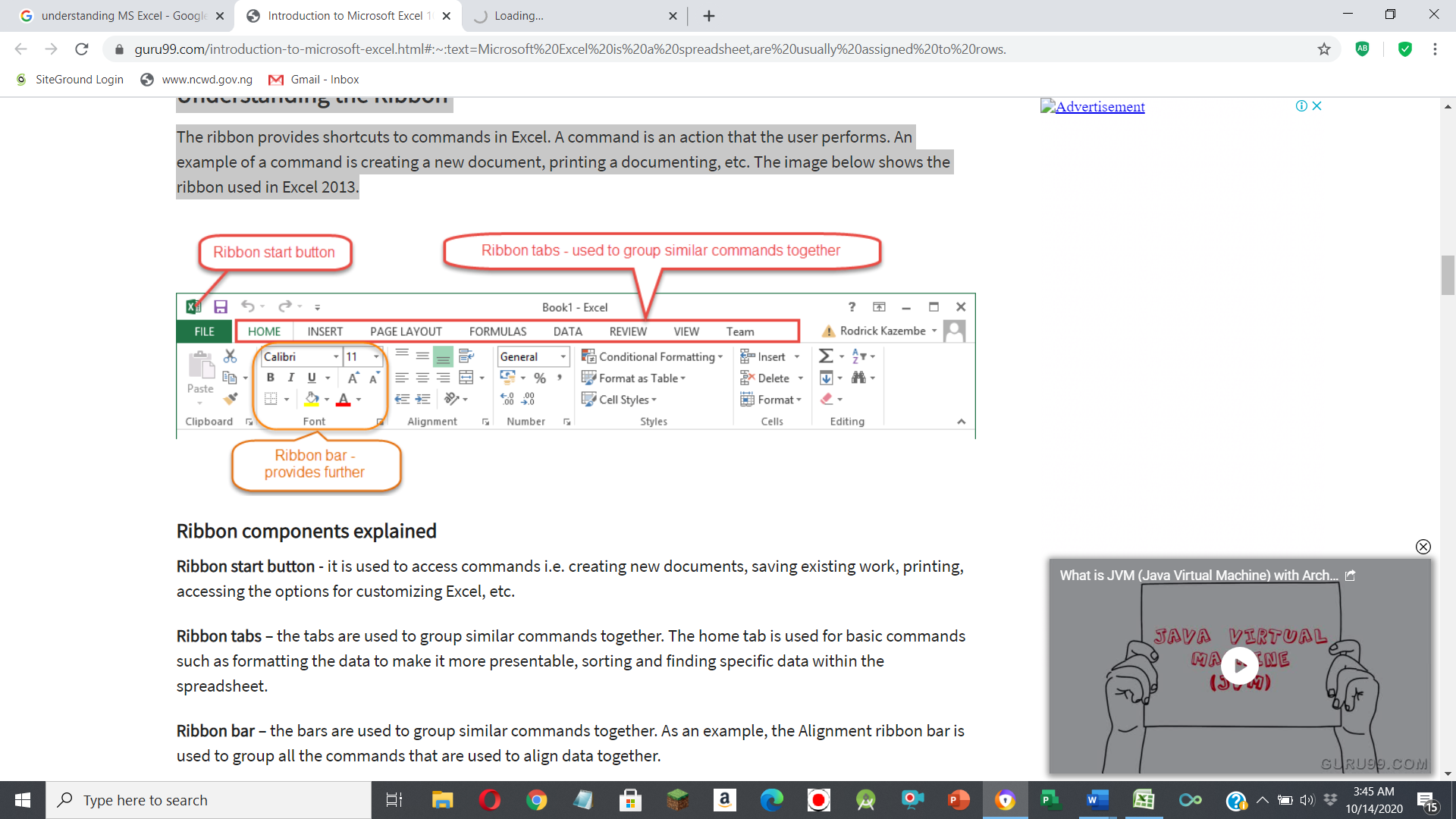 Ribbon components explainedRibbon start button - it is used to access commands i.e. creating new documents, saving existing work, printing, accessing the options for customizing Excel, etc.Ribbon tabs – the tabs are used to group similar commands together. The home tab is used for basic commands such as formatting the data to make it more presentable, sorting and finding specific data within the spreadsheet.Ribbon bar – the bars are used to group similar commands together. As an example, the Alignment ribbon bar is used to group all the commands that are used to align data together.Understanding the worksheet (Rows and Columns, Sheets, Workbooks)A worksheet is a collection of rows and columns. When a row and a column meet, they form a cell. Cells are used to record data. Each cell is uniquely identified using a cell address. Columns are usually labelled with letters while rows are usually numbers.A workbook is a collection of worksheets. By default, a workbook has three cells in Excel. You can delete or add more sheets to suit your requirements. By default, the sheets are named Sheet1, Sheet2 and so on and so forth. You can rename the sheet names to more meaningful names i.e. Daily Expenses, Monthly Budget, etc.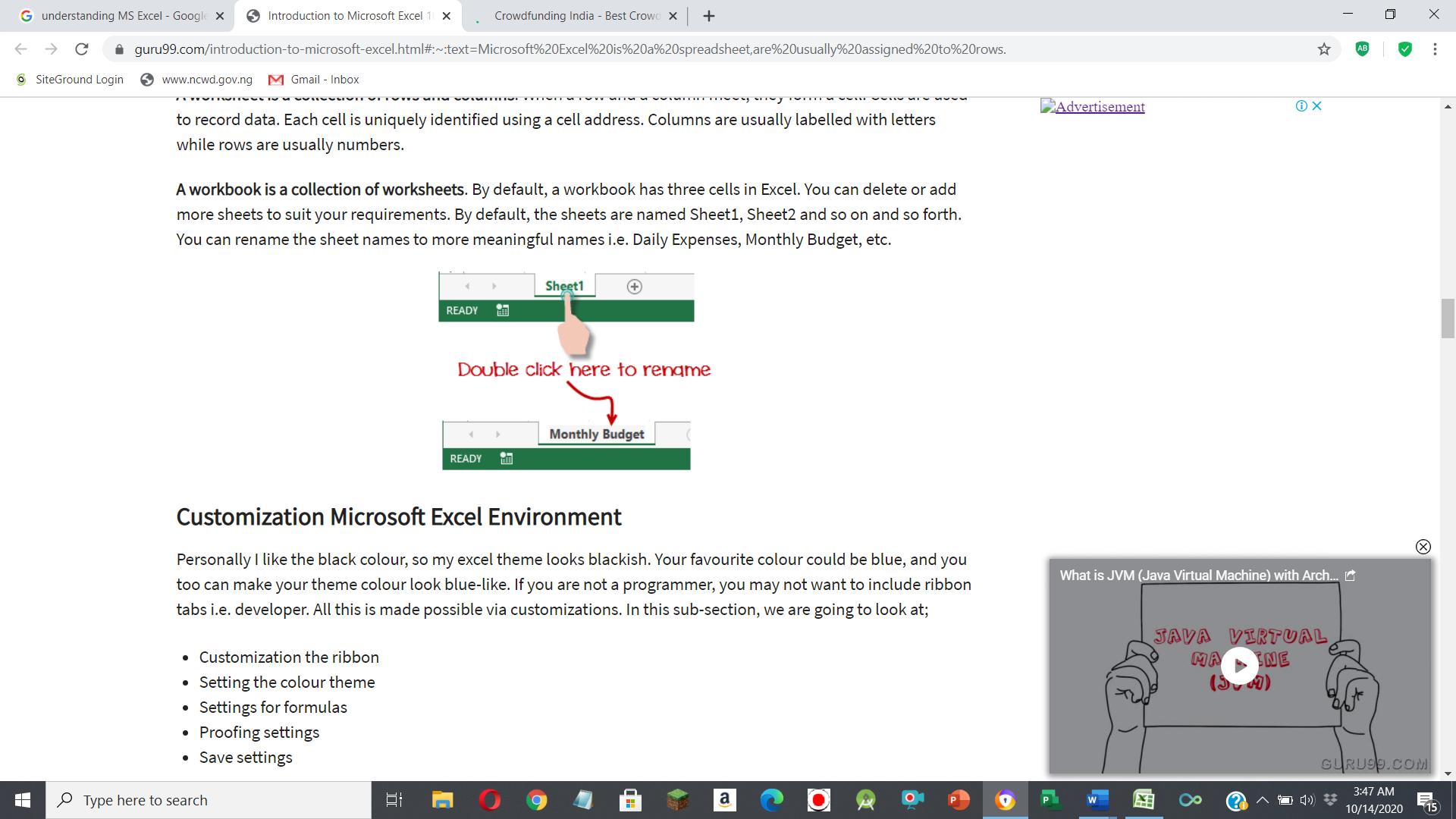 Customization Microsoft Excel EnvironmentCustomization the ribbonSave settingsCustomization of ribbon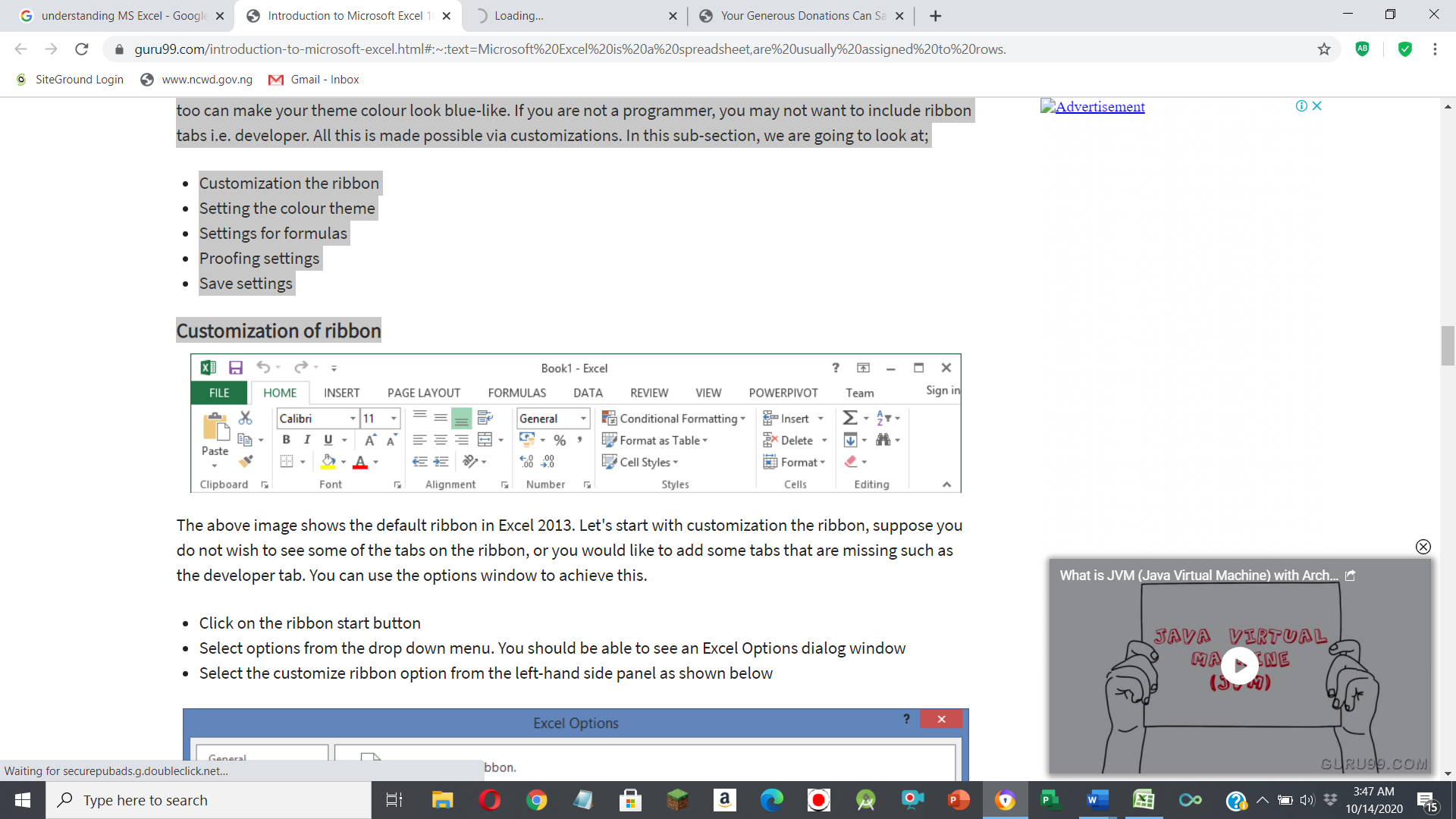 The above image shows the default ribbon in Excel 2013. Let's start with customization the ribbon, suppose you do not wish to see some of the tabs on the ribbon, or you would like to add some tabs that are missing such as the developer tab. You can use the options window to achieve this.Click on the ribbon start buttonSelect options from the drop down menu. You should be able to see an Excel Options dialog windowSelect the customize ribbon option from the left-hand side panel as shown below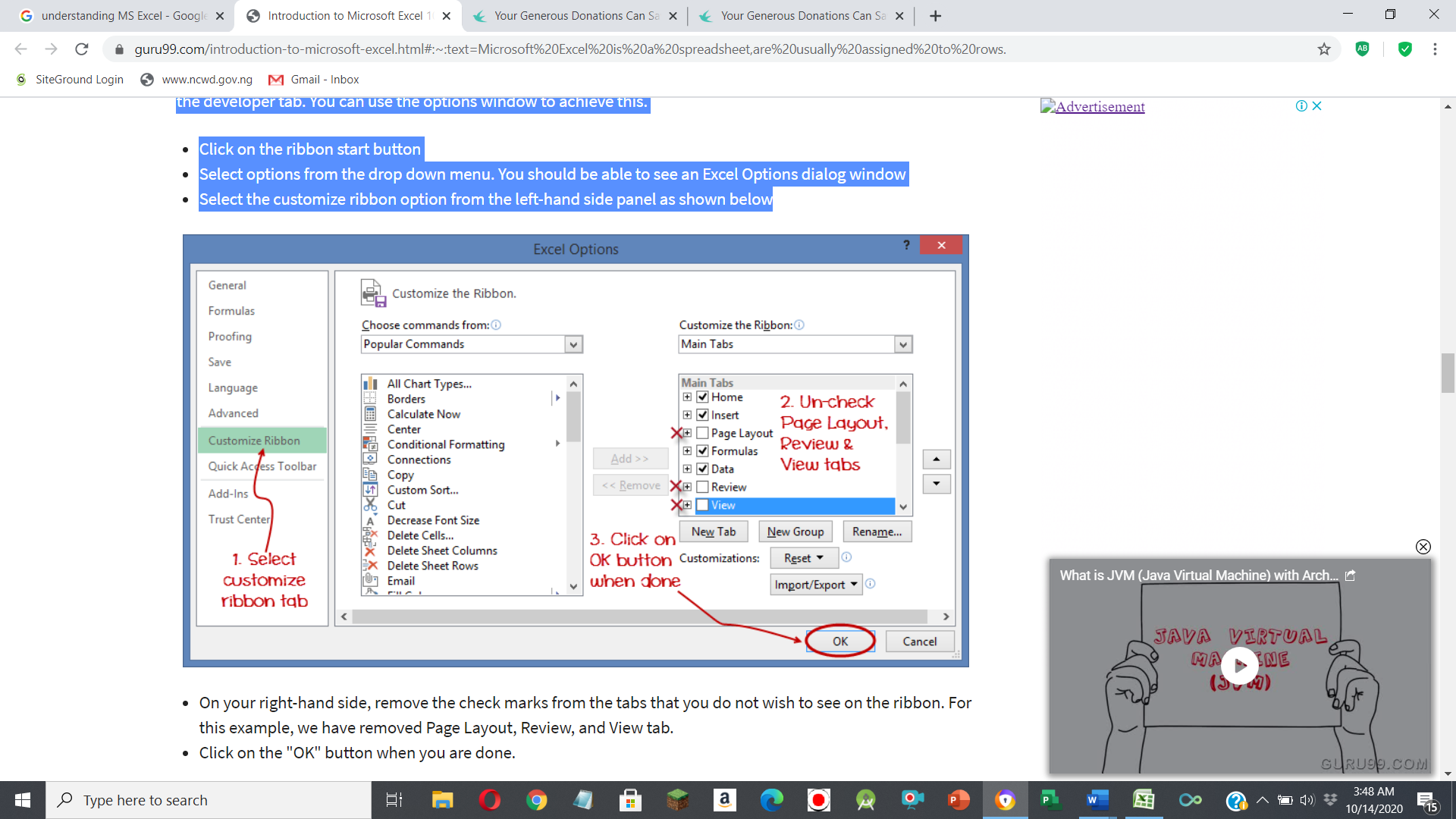 On your right-hand side, remove the check marks from the tabs that you do not wish to see on the ribbon. For this example, we have removed Page Layout, Review, and View tab.Click on the "OK" button when you are done.Your ribbon will look as followsSave settings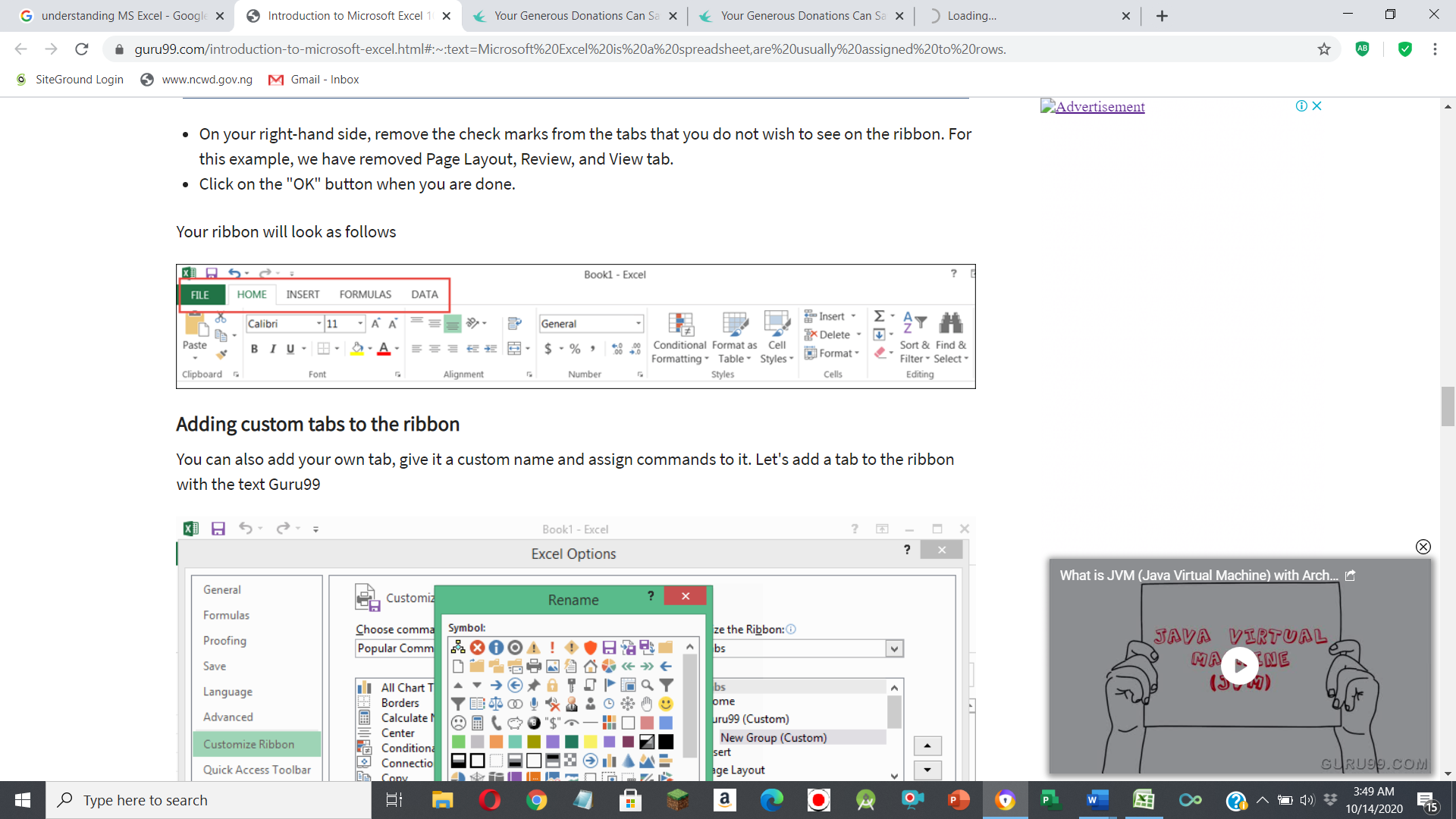 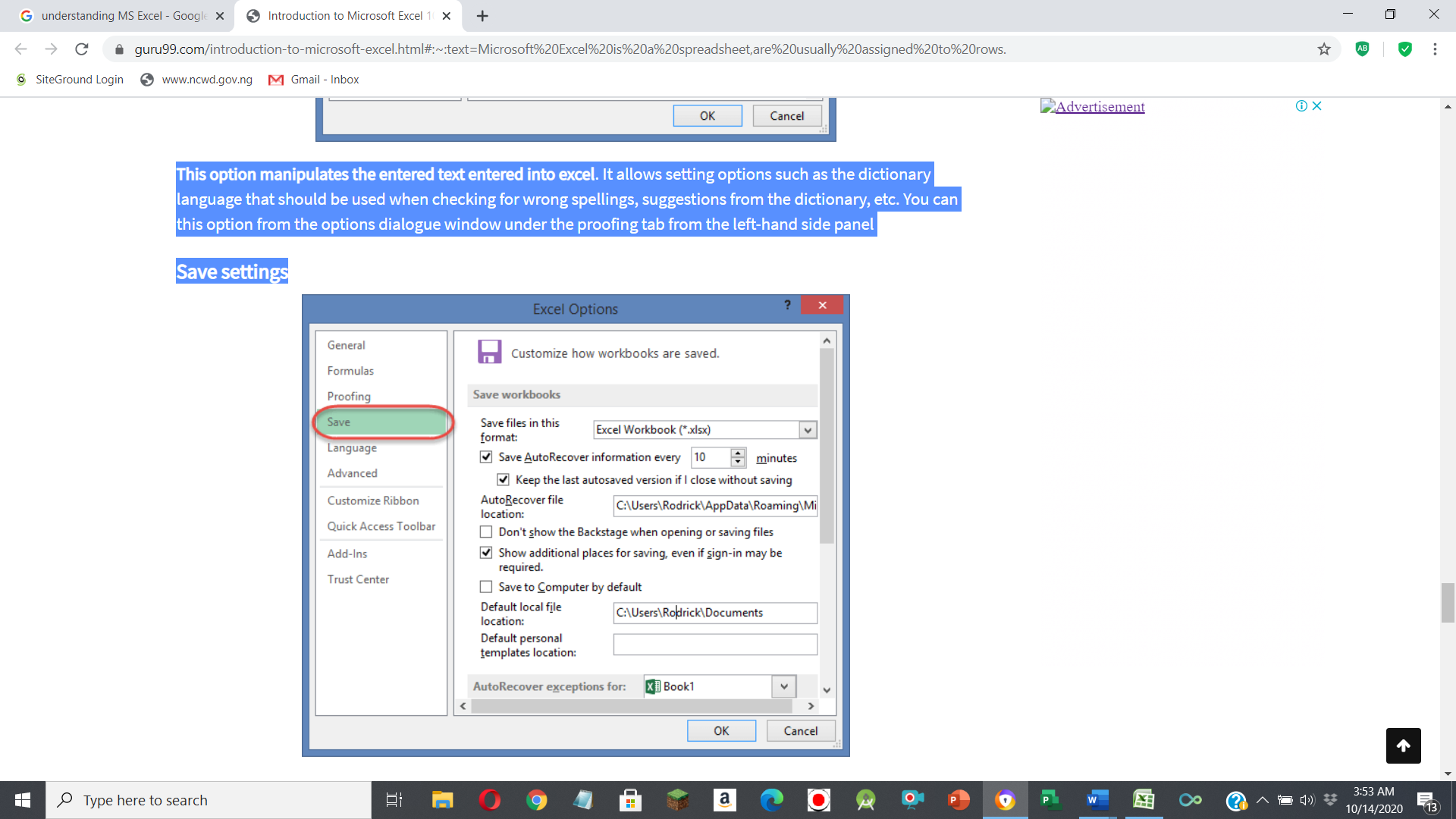 This option allows you to define the default file format when saving files, enable auto recovery in case your computer goes off before you could save your work, etc. You can use this option from the Options dialogue window under save tab from the left-hand side panelImportant Excel shortcutsBest Practices when working with Microsoft ExcelSave workbooks with backward compatibility in mind. If you are not using the latest features in higher versions of Excel, you should save your files in 2003 *.xls format for backwards compatibilityUse description names for columns and worksheets in a workbookAvoid working with complex formulas with many variables. Try to break them down into small managed results that you can use to build onUse built-in functions whenever you can instead of writing your own formulasSummaryMicrosoft Excel is a powerful spreadsheet program used to record, manipulate, store numeric data and it can be customized to match your preferencesThe ribbon is used to access various commands in ExcelThe options dialogue window allows you to customize a number of items i.e. the ribbon, formulas, proofing, save, etc.Ctrl + Pused to open the print dialogue windowCtrl + Ncreates a new workbookCtrl + Ssaves the current workbookCtrl + Ccopy contents of current selectCtrl + Vpaste data from the clipboardSHIFT + F3displays the function insert dialog windowSHIFT + F11Creates a new worksheetF2Check formula and cell range covered